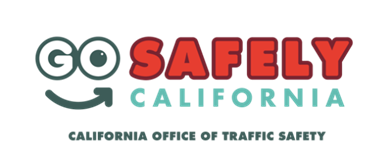 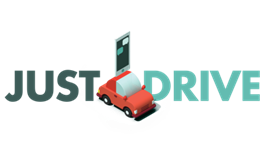 Add Agency LogoFOR IMMEDIATE RELEASEDateContact First Name Last NameContact EmailContact Phone NumberEnter Agency Name Focuses on the Dangers of Distracted DrivingEnter City, Calif. – On Enter Month and Day, the Enter Agency Name will conduct an enforcement operation focused on drivers suspected of violating the hands-free cell phone law.Under current law, drivers are not allowed to hold a phone or electronic communications device while operating a vehicle. This includes talking, texting, or using an app. Using a handheld cell phone while driving is punishable by a fine. Violating the hands-free law for a second time within 36 months of a prior conviction for the same offense will result in a point being added to a driver’s record.“A driver’s focus should be on the road, not their phone,” Enter Rank or title First Name Last Name said. “That text, phone call, email or social media post is not worth the risk to yourself and other people on the road.” If you have an important phone call or need to program directions, pull over to a safe parking spot. Before driving, either silence your phone or put it somewhere you can’t reach.Delete if not applicable Enter Agency Name Department will hold another distracted driving enforcement operation on Enter Date.Funding for this program is provided by a grant from the California Office of Traffic Safety through the National Highway Traffic Safety Administration.# # #